Question 1: Using the Lewis concept of acids and bases, identify the Lewis acid and base in each of the following reactions: 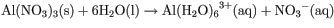 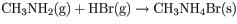  Al(NO3)3 Lewis AcidLewis BaseNeitherH2O Lewis AcidLewis BaseNeitherCH3NH2Lewis AcidLewis BaseNeither HBrLewis AcidLewis BaseNeitherpH of a Strong Acid and a Strong BaseQuestion 2:    0.35  of hydrogen chloride () is dissolved in water to make 6.5  of solution. What is the of the resulting hydrochloric acid solution?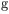 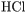 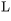 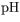 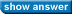 Question 3:
Part B0.55  of sodium hydroxide () pellets are dissolved in water to make 7.0  of solution. What is the of this solution?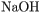 Enter the pH numerically using four significant figures.Question 4:    Many household cleaning products contain oxalic acid, , a diprotic acid with the following dissociation constants: , .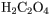 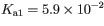 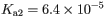 Calculate the equilibrium concentration of in a 0.20 solution of oxalic acid.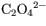 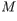 Express the molar concentration numerically using two significant figures.C2O42-    =             MExpress the pH numerically. pH =   =